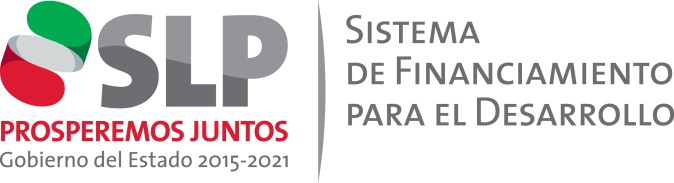 FORMATO DE SOLICITUD DE INFORMACIONFormato Único de Solicitud de Información del Sistema de Financiamiento para el Desarrollo (Artículos 143, 144, 145 y 146 de Ley de Transparencia y Acceso de la Información Pública del Estado de San Luis Potosí)Datos del Solicitante:Apellido Paterno	Apellido Materno	Nombre(s)En caso de ser Persona Moral.- Denominación o Razón SocialRepresentante.- Apellido Paterno	Apellido Materno	Nombre(s)Domicilio.-	Calle	No.	C.P.	Colonia    (no obligatorio)Entre las Calles de	y de	Ciudad	PaísTeléfono(s)	E-mailDescripción de los Documentos Solicitados a la Dependencia:Es necesario describir de manera clara y precisa los documentos e información que solicita, así como proporcionar datos adicionales que faciliten su búsqueda y localización.Forma en la que Desea que se Entregue la Información:Medio Electrónico	                        CD	Copias Simples	Copia CertificadaPresenta Acreditación:	SI	NO	Tipo de Documento:Firma del Solicitante	Nombre y Firma Capturista"La consulta, búsqueda y localización de la información serán gratuitos. En caso de Reproducción los Entes obligados cobraran el costo de los materiales a precio del mercado, el costo de su envío y la Certificación de Documentos. Art. 62 y 165 de la Ley de Transparencia y Acceso a la Información Pública del Estado de San Luis Potosí.